Augustiboulen hos JOBEROR 18 AUG 2023Värnamo hade med 3 lag till Augustiboulen i Ljungby. Tävlingen hölls i ett strålande väder på deras fina utomhusbanor.Resultatmässigt var det H-G Aspler och Kjell Persson som lyckades bäst av Värnamolagen med en hedrande 4-de plats med 8 poäng och fick del av prispotten! Anders Sällberg och Ove Fransson lyckades bra med en 12-plats på 6 poäng, medan Anki Fridsäll och Kurt Svensson hade en mindre lyckad dag med 2 poäng.Alla pristagarna från tävlingen!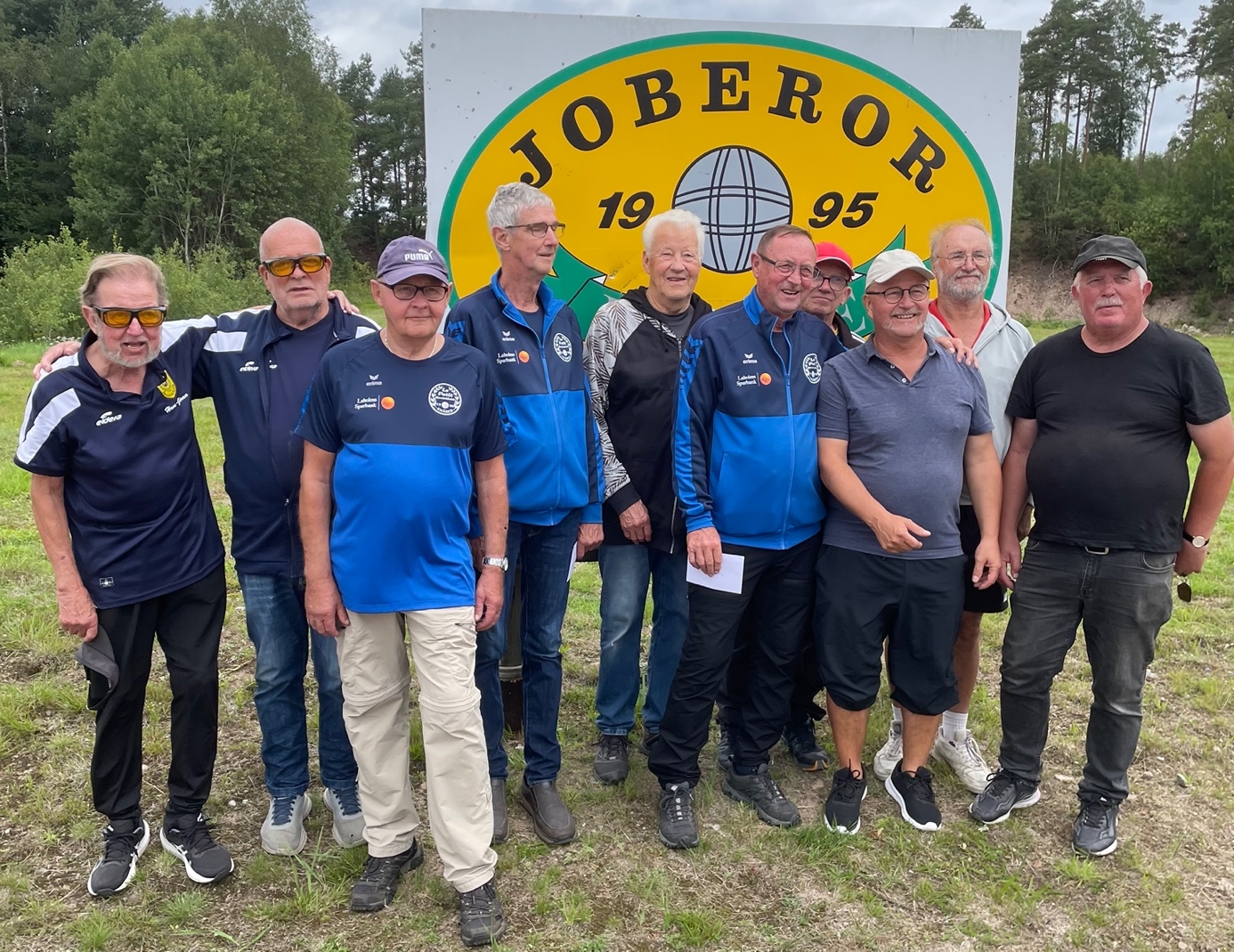 